ЗАЯВЛЕНИЕ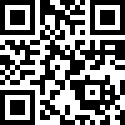 С Уставом, лицензией на право ведения образовательной деятельности, правилами поведения, режимом работы учреждения и другими документами, регламентирующими организацию и осуществление образовательной деятельности МАУ ДО "Черняховская детская художественная школа им. М. Тенишевой" ознакомлен (-а)._______________________   	 ____________________________   _______________(подпись)                         			(инициалы, фамилия) 		        (Дата заполнения)      ------------------------- Заполняется сотрудником, принявшим заявление -------------------------------------Подлинность представленных документов и достоверность изложенных данных подтверждаю.Правильность заполнения заявления и наличие необходимых документов проверил.Заявление подписано в моем присутствии, подлинность подписи заявителя удостоверяю.                                                                                                            _____________  ______________________                                                                                                                                                                             (подпись сотрудника)              (расшифровка подписи)Согласие на обработку персональных данных обучающихсяОператор персональных данных (полное наименование образовательного учреждения): Муниципальное автономное учреждение дополнительного образования 
«Черняховская детская художественная школа имени Марии Тенишевой»Адрес оператора: 238150, г. Черняховск, ул. Пионерская, 15Ответственные за обработку персональных данных (ФИО, должность):Карпичева И. В. – директор; Плохушко Е. Г. – заместитель директора по учебно-воспитательной работе; Сагандыкова Г. У. – секретарь учебной части; Карпузов Н.Е. – педагог-организатор; классный руководитель.Цели обработки персональных данных создание и ведение базы данных обучающихся и их родителей (законных представителей), необходимой для оказания услуг обучающимся в области изобразительного искусства, сдачи экзаменов (итоговая и промежуточная аттестация), проведение пленэров, участия в различных мероприятиях (конкурсы (внутришкольные, областные, всероссийские, международные и т.д.), для совершения финансовых операций.      От:                                                             I. Подтверждаю свое согласие на обработку следующих персональных данных как ручным, так и автоматизированным способами в течении срока, необходимого для достижения целей обработки ПД:- персональных данных ребенка: Фамилия, имя, отчество, пол, адрес регистрации и проживания, дата рождения, место рождения, документ, удостоверяющий личность (данные свидетельства о рождении, паспорта), данные СНИЛС,  дата принятия в школу, дата выбытия, причина выбытия, данные о гражданстве, список предметов, успеваемость по годам обучения, сведения о наградах и поощрениях, категория семьи, место, социальные льготы, сведения о здоровье.- моих персональных данных: Фамилия, имя, отчество, дата рождения, гражданство, № СНИЛС, адрес регистрации и проживания, документ, удостоверяющий личность (паспортные данные), информация для связи (телефон), социальное положение, место работы, должность.II. Подтверждаю свое согласие на следующие действия с указанными выше персональными данными сбор персональных данных; систематизацию персональных данных; накопление персональных данных; хранение персональных данных; уточнение (обновление, изменение) персональных данных; использование персональных данных; передачу персональных данных в том числе: внутреннее, внешнее; рассылка сведений об успеваемости и посещаемости законным представителям обучающихся, обезличивание персональных данных, блокировку персональных данных, уничтожение персональных данных.Настоящее согласие может быть отозвано мной в письменной форме, путем направления  письменного сообщения об указанном отзыве в произвольной форме, если иное не установлено законодательством Российской Федерации.«____» ______________20___г---------------------------------------------------------------------------------------------------------------------------------------------------------------------------- Для соблюдения требований закона N 152-ФЗ «О персональных данных» (ПДн) школа должна получить от родителей каждого ученика согласие на обработку персональных данных. Без такого согласия мы не сможем вести учет Ваших детей в привычном режиме. В отношении тех, кто не дает согласие на обработку данных, должна быть выполнена норма 152-ФЗ по блокированию обработки данных: Статья 21. Обязанности оператора по устранению нарушений законодательства, допущенных при обработке персональных данных, а также по уточнению, блокированию и уничтожению персональных данных. п.5. В случае отзыва субъектом персональных данных согласия на обработку своих персональных данных оператор обязан прекратить обработку персональных данных и уничтожить персональные данные в срок, не превышающий трех рабочих дней с даты поступления указанного отзыва, если иное не предусмотрено соглашением между оператором и субъектом персональных данных. Об уничтожении персональных данных оператор обязан уведомить субъекта персональных данных.В этом случае персональные данные ребенка блокируются в «Личном деле», исключаются из всех информационных систем школы и отсутствуют во всех учетных документах, заполняемых с момента отзыва настоящего согласия. Ребенок принимает участие только в тех мероприятиях, которые не сопровождаются составлением списка участников.Разрешение будет храниться в школе, его содержание недоступно другим операторам, поэтому распространяться оно будет только на школу. Любой другой оператор персональных данных должен будет независимо получать от Вас разрешение на обработку Ваших персональных данных и персональных данных учащегося.Директору МАУ ДО «Черняховская детская художественная школа им. М. Тенишевой» Карпичевой Ирине Викторовне(Ф.И.О. заявителя)Проживающего по адресу:Прошу зачислить моего ребенка (ФИО):Дата рождения ребенка:                                 Гражданство:Обучается в школе (дет. саду)№                   Класс (группа) с 01.09.2022 г.:              Смена:          Адрес постоянной регистрации ребенка:Город (поселок):                                 улица                                               дом               кв.Адрес проживания ребенка:   совпадает с адресом проживания                                               НЕ совпадает с адресом проживания:Город (поселок):                                 улица                                              дом                кв.              Временная регистрация ребенка:Город (поселок):                                 улица                                              дом                кв. Свидетельство о рождении: серия                  номер                           дата выдачи:Кем выдан:Паспорт (при наличии): серия                     номер                         дата выдачи:Кем выдан:СНИЛС №  Наличие инвалидности (отметить): да/нет Справка МСЭ: серия                    №                                , действительна до: Сведения о родителях (законных представителях):Мать: Ф.И.О.Телефон (мобильный):Отец: Ф.И.О.Телефон (мобильный):Примечание:(доп.телефоны, информация о здоровье и особенностях ребенка, посещение кружков и др.школ ДОП образования и т.п.)Решение родителей:Решение приемной комиссии:по Дополнительной предпрофессиональной общеобразовательной программе в области изобразительного искусства  (поступающие от 6,6 до 10 лет);по Дополнительной предпрофессиональной общеобразовательной программе в области декоративно-прикладного творчества, изобразительного  искусства  (поступающие от 10 до 12 лет, распределение по программам после сдачи вступительного испытания)(ФИО родителя (законного представителя) учащегося полностью)Кем приходится обучающемуся: (мать, отец, законный представитель (предоставить подтверждающие документы)):Дата рождения:                               Гражданство:                    СНИЛС: Проживающий: 								Город (поселок):                                         улица                                                дом             кв Адрес постоянной регистрации:   совпадает с адресом проживания                                                          НЕ совпадает с адресом проживания:Город (поселок):                                         улица                                                дом             квОсновной документ, удостоверяющий личность: серия:                      номер:                          дата выдачи:                     кем выдан:Место работы:                                                                 Должность: Информация для контактов:Состав семьи: полная, неполная (мать), неполная (отец), подопечный: ФИО обучающегося полностью:Дата рождения:                            Место рождения:Основной документ, удостоверяющий личность: серия:                      номер:                          дата выдачи:                     кем выдан:Проживающий: 								Город (поселок):                                         улица                                                дом             кв Адрес постоянной регистрации:   совпадает с адресом проживания                                                          НЕ совпадает с адресом проживания:Город (поселок):                                         улица                                                дом             кв   (подпись)                       (ФИО)